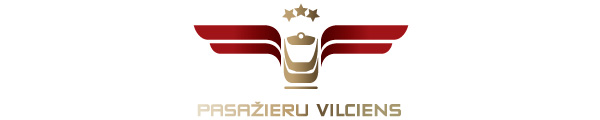 2019. gada 20. decembrīInformācija plašsaziņas līdzekļiemArī šajos Ziemassvētkos ceļā dosies vilciens ar eglīti Veidojot par tradīciju, jau trešo gadu Ziemassvētku un gadu mijas laikā pa Latviju kursē vilciens ar rotātu egli vienā no vagoniem. Vilciena sastāvs ar svētku noskaņu vienā vagonā brauc visos AS “Pasažieru vilciens” elektrovilciena maršrutos, un vienas dienas laikā rotātā egle var sasniegt Aizkraukles, Jelgavas, tāpat Skultes un Tukuma virziena pasažierus. Pirmajā reisā vilciens devās 20. decembrī pulksten 6:16 no Saulkrastiem uz Rīgu.Skaisto Ziemassvētku simbolu mūsu pasažieru priekam dāvina Nacionālais Botāniskais dārzs Salaspilī, kura āra ekspozīcija šobrīd ir ziemas miegā, bet oranžērijā mājo mūžīga vasara. Turpinot veiksmīgo sadarbību, uzrādot derīgu vilciena biļeti (vienreizējo, abonementa, elektronisko), kurā gala vai starppietura ir Salaspils, var saņemt 1 eiro atlaidi pieaugušo biļetei botāniskā dārza apmeklējumam.Lai daudz patīkamu satikšanos Ziemassvētkos un Jaunajā gadā!Par PVUzņēmums ir dibināts 2001. gada 2. novembrī. Akciju sabiedrība Pasažieru vilciens ir vienīgais iekšzemes sabiedriskā transporta pakalpojumu sniedzējs, kas pārvadā pasažierus pa dzelzceļu visā Latvijas teritorijā. AS Pasažieru vilciens ir patstāvīgs valsts īpašumā esošs uzņēmums. Eirobarometrs 2018. gada iedzīvotāju aptauja liecina, ka Pasažieru vilciens precizitāte un uzticamība ir augstākā Eiropā. Papildu informācijai:Agnese LīcīteAS „Pasažieru vilciens”Sabiedrisko attiecību daļas vadītājaTālr: 29467009; E-pasts: agnese.licite@pv.lv